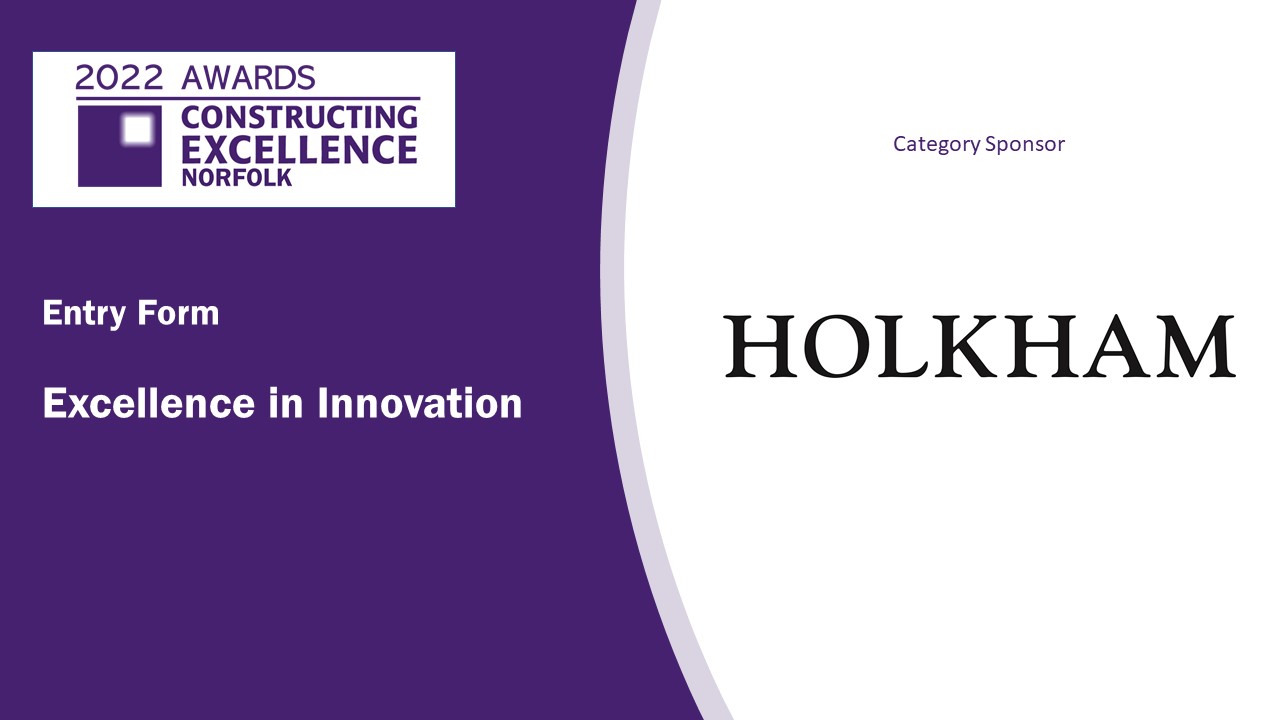 
The exemplar of innovation will demonstrate the entrant has:Defined the challenge, identified possible solutions and secured agreement from key stakeholders.Focused their outcomes on constructor needs and user or occupier benefits, leading to more work on subsequent projects.Been able to demonstrate improvements compared to previous or 3rd party performance through objective measurement data, such as KPIs.Created a solution that can be used or applied elsewhere in their organisation or their industry sector.Taken the lessons learned and the new best practice benchmark to the industry and shared them so others can benefit.A winning approach to offsite construction will demonstrate a number of the following attributes:A systematic approach to the implementation of offsite solutions.Tangible benefits delivered by using an offsite approach over and above traditional methods including value against time, cost, quality.Contributed to the commercial demands of the client and sustained the needs of the local community.Provided a unique and innovative environment when benchmarked against other building solutionsDelivered additional USP's against traditional construction methodsGreat examples of transformational digital construction will evidence:Integrated and collaborative teams, with early engagement of the supply chain.Sharing of information through common data environments and system integration.Innovative new tools, methods and processes that capture, manipulate and exploit data across the entire project team and through construction phase and into the in-use operational phase.Evidence of improved performance and better outcomes compared to traditional methods through submission of objective measurement data.Demonstrable benefits to stakeholders over the lifecycle of the asset.Check list:Your entry should consist of:Completed entry form – this is the only document used in the judging processPlease do not exceed the word count – captions are not included in word countCharts and photos should be embedded in the word document where possibleYou can submit as many photos as you like.  Please use high resolution images (print quality)Please note that logos and images are used for publicity purposesTo enable entries to be uploaded onto our website, the document when saved as a pdf should be no more than 2mbSubmissions should be made as soon as possible and by Friday 18th March 2022 to teresajrand@gmail.comSECTION 1:  Your detailsSECTION 1:  Your detailsSECTION 1:  Your detailsNameOrganisationE-mailTelephoneAddressPostcodePlease state your subcategory here: Please state your subcategory here: SECTION 2:  Your submissionSECTION 2:  Your submissionWhy is your project excellent?(Maximum 250 words)Why is your project important to this region? (Maximum 250 words)Why should your project win this category?(Maximum 250 words)